N5 Biology			 LE3 Photosynthesis		  LEARNING OUTCOMES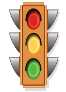 By the end of the lesson you should be able to photosynthesisI can give the word summary of the process of photosynthesis.I can state that the two stages of photosynthesis are light reactions and carbon fixation.light reactionsI can state that in the light reactions, the light energy from the sun is trapped by chlorophyll in the chloroplasts and is converted into chemical energy which is used to generate ATP.I can state that in the light reactions, water is split to produce hydrogen and oxygen which diffuses out of the cell.carbon fixationI can state that in carbon fixation, a series of enzyme-controlled reactions occur, which use hydrogen and ATP (produced by the light reactions) with carbon dioxide to produce sugar (glucose).uses of glucose  I can state that the chemical energy in sugar is available for respiration or the sugar can be converted into other substances, such as starch (storage) and cellulose (structural).Limiting FactorsI can state that the limiting factors of photosynthesis are carbon dioxide, light intensity and temperature.I can explain the impact of carbon dioxide, light intensity and temperature on the rate of photosynthesis and so plant growth e.g.increasing the concentration of carbon dioxide will increase the rate of photosynthesis until another factor limits itincreasing the light intensity will increase the rate of photosynthesis until another factor limits itlow temperatures will slow the rate of photosynthesis as it slows the enzyme reactions controlling itvery high temperatures will denature the enzymes controlling photosynthesis and so will halt the processI can explain how the rate of photosynthesis is investigated by measuring the rate of oxygen production in an aquatic plant e.g. elodea, under different conditions => the elodea bubbler experimentI can identify the limiting factor at different points on a limiting factors graph.I can explain how horticulturalists can adjust the environmental conditions to achieve optimum photosynthesis and therefore optimum plant growth